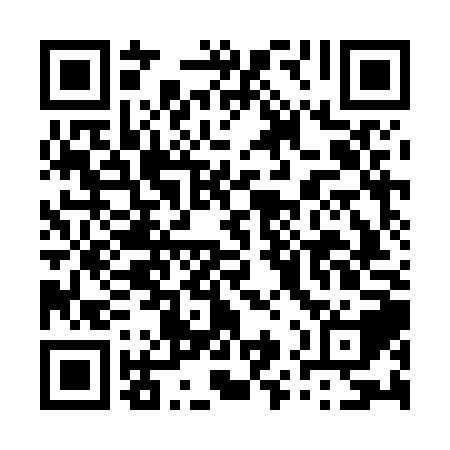 Ramadan times for Zouzoui, CameroonMon 11 Mar 2024 - Wed 10 Apr 2024High Latitude Method: NonePrayer Calculation Method: Muslim World LeagueAsar Calculation Method: ShafiPrayer times provided by https://www.salahtimes.comDateDayFajrSuhurSunriseDhuhrAsrIftarMaghribIsha11Mon5:025:026:1212:133:316:146:147:1912Tue5:025:026:1112:123:306:146:147:1913Wed5:015:016:1112:123:306:146:147:1914Thu5:005:006:1012:123:296:146:147:1915Fri5:005:006:1012:123:296:146:147:1916Sat4:594:596:0912:113:286:146:147:1917Sun4:594:596:0912:113:286:146:147:1918Mon4:584:586:0812:113:276:146:147:1919Tue4:584:586:0712:103:276:146:147:1920Wed4:574:576:0712:103:266:146:147:1921Thu4:564:566:0612:103:256:146:147:1922Fri4:564:566:0612:103:256:146:147:1923Sat4:554:556:0512:093:246:146:147:1924Sun4:554:556:0412:093:236:146:147:1925Mon4:544:546:0412:093:236:146:147:1926Tue4:534:536:0312:083:226:146:147:1927Wed4:534:536:0312:083:216:146:147:2028Thu4:524:526:0212:083:216:146:147:2029Fri4:514:516:0212:073:206:146:147:2030Sat4:514:516:0112:073:196:146:147:2031Sun4:504:506:0012:073:186:136:137:201Mon4:504:506:0012:073:186:136:137:202Tue4:494:495:5912:063:176:136:137:203Wed4:484:485:5912:063:166:136:137:204Thu4:484:485:5812:063:156:136:137:205Fri4:474:475:5712:053:156:136:137:206Sat4:464:465:5712:053:146:136:137:207Sun4:464:465:5612:053:136:136:137:208Mon4:454:455:5612:053:126:136:137:209Tue4:444:445:5512:043:116:136:137:2010Wed4:444:445:5512:043:116:136:137:20